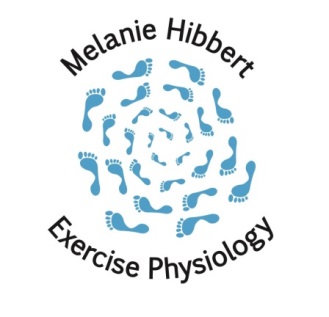 RECIPE OF THE WEEK – Salmon and Avocado SalsaServes 4Ingredients900g Salmon steaks 1 tablespoon Olive oil 1 teaspoon salt1 teaspoon ground cumin1 teaspoon paprika1 teaspoon onion powder½ teaspoon ancho chili powder1 teaspoon black pepperAVOCADO SALSA1 avocado, sliced½ red onion, chopped2 tablespoons lime juiceMethodMix salt, chili powder, cumin, paprika, onion powder and black pepper together. Rub salmon with olive oil and seasoning mix. Refrigerate for 30mins.Pre heat grillCombine avocado, onion, lime juice and salt in a bowl. Mix well then refrigerate.Grill salmon for approximately 5 minutes. Top with salsa and serve.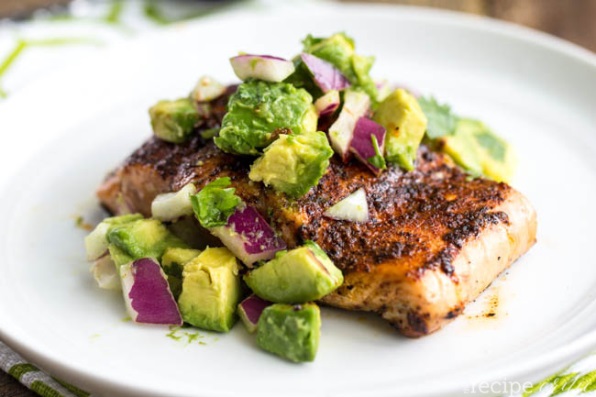 